
Monday, October 15, 20186:30 PMDouglas S. Freeman High SchoolAuditoriumAdmissions Counselors from George Mason University and Virginia Commonwealth University will be here to talk about their school and admissions requirements.  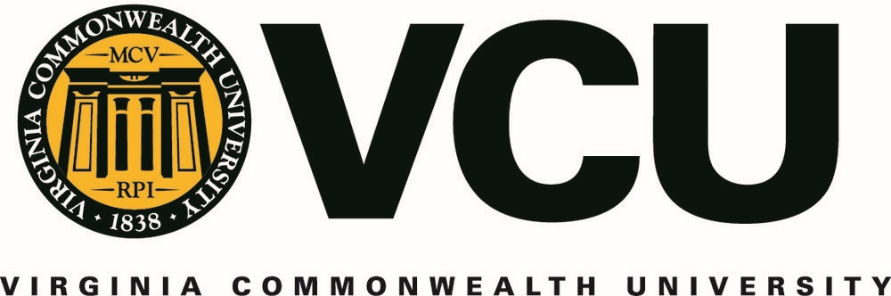 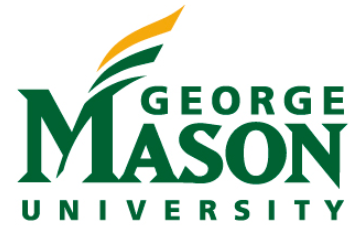 